UL Student Council 2021 / 22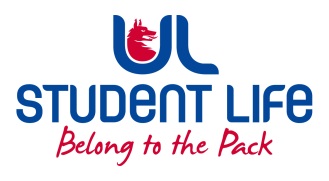                                           Meeting 4                                       MinutesDuration:  120 minutes                   Next Meeting: 23rd November 2021  Meeting :UL Student Life CouncilUL Student Life CouncilUL Student Life CouncilUL Student Life CouncilDate:November 9th 2021 (Semester 1 - Week 10)November 9th 2021 (Semester 1 - Week 10)November 9th 2021 (Semester 1 - Week 10)November 9th 2021 (Semester 1 - Week 10)Venue:ZoomTime :6pmMembers: Cillian O’ Donohue, Alice Hynes, Jordan Cassells, Seán Ó’ Maoilchiaráin, Rania Shadeed; Louis Pemble; Cían Ó’ Caoinleáin; Vishal Manuhar; Alan Enright; Deepak Venkatasuresh; Vivin Viswanath; Darren Heffernan; Karan Gupta; Denver Joseph Saldanha; Emily Timmins; Edel Straum; Ben Fitzgerald Kiely;Izzabella Parkinson; Joe Drennan; Jeremy Pili; Mary O’ Donnell; Eoghan O’ MahonyIn Attendance: Gillian O’ Gorman; Siobhán Wilmott; John McDermott.Apologies:Members: Cillian O’ Donohue, Alice Hynes, Jordan Cassells, Seán Ó’ Maoilchiaráin, Rania Shadeed; Louis Pemble; Cían Ó’ Caoinleáin; Vishal Manuhar; Alan Enright; Deepak Venkatasuresh; Vivin Viswanath; Darren Heffernan; Karan Gupta; Denver Joseph Saldanha; Emily Timmins; Edel Straum; Ben Fitzgerald Kiely;Izzabella Parkinson; Joe Drennan; Jeremy Pili; Mary O’ Donnell; Eoghan O’ MahonyIn Attendance: Gillian O’ Gorman; Siobhán Wilmott; John McDermott.Apologies:Members: Cillian O’ Donohue, Alice Hynes, Jordan Cassells, Seán Ó’ Maoilchiaráin, Rania Shadeed; Louis Pemble; Cían Ó’ Caoinleáin; Vishal Manuhar; Alan Enright; Deepak Venkatasuresh; Vivin Viswanath; Darren Heffernan; Karan Gupta; Denver Joseph Saldanha; Emily Timmins; Edel Straum; Ben Fitzgerald Kiely;Izzabella Parkinson; Joe Drennan; Jeremy Pili; Mary O’ Donnell; Eoghan O’ MahonyIn Attendance: Gillian O’ Gorman; Siobhán Wilmott; John McDermott.Apologies:Members: Cillian O’ Donohue, Alice Hynes, Jordan Cassells, Seán Ó’ Maoilchiaráin, Rania Shadeed; Louis Pemble; Cían Ó’ Caoinleáin; Vishal Manuhar; Alan Enright; Deepak Venkatasuresh; Vivin Viswanath; Darren Heffernan; Karan Gupta; Denver Joseph Saldanha; Emily Timmins; Edel Straum; Ben Fitzgerald Kiely;Izzabella Parkinson; Joe Drennan; Jeremy Pili; Mary O’ Donnell; Eoghan O’ MahonyIn Attendance: Gillian O’ Gorman; Siobhán Wilmott; John McDermott.Apologies:Members: Cillian O’ Donohue, Alice Hynes, Jordan Cassells, Seán Ó’ Maoilchiaráin, Rania Shadeed; Louis Pemble; Cían Ó’ Caoinleáin; Vishal Manuhar; Alan Enright; Deepak Venkatasuresh; Vivin Viswanath; Darren Heffernan; Karan Gupta; Denver Joseph Saldanha; Emily Timmins; Edel Straum; Ben Fitzgerald Kiely;Izzabella Parkinson; Joe Drennan; Jeremy Pili; Mary O’ Donnell; Eoghan O’ MahonyIn Attendance: Gillian O’ Gorman; Siobhán Wilmott; John McDermott.Apologies:Members: Cillian O’ Donohue, Alice Hynes, Jordan Cassells, Seán Ó’ Maoilchiaráin, Rania Shadeed; Louis Pemble; Cían Ó’ Caoinleáin; Vishal Manuhar; Alan Enright; Deepak Venkatasuresh; Vivin Viswanath; Darren Heffernan; Karan Gupta; Denver Joseph Saldanha; Emily Timmins; Edel Straum; Ben Fitzgerald Kiely;Izzabella Parkinson; Joe Drennan; Jeremy Pili; Mary O’ Donnell; Eoghan O’ MahonyIn Attendance: Gillian O’ Gorman; Siobhán Wilmott; John McDermott.Apologies:No.ItemsItemsItemsItemsResponsibleTime AllocationWelcome to New MembersWelcome to New MembersWelcome to New MembersWelcome to New MembersCían1.Minutes and Matters ArisingMinutes of Council Meeting – 26th OctoberMinutes of Council Meeting – 26th October were approved.Proposed by: Alice Hynes                             Seconded by: Seán Ó’ MaoilchiaráinMinutes and Matters ArisingMinutes of Council Meeting – 26th OctoberMinutes of Council Meeting – 26th October were approved.Proposed by: Alice Hynes                             Seconded by: Seán Ó’ MaoilchiaráinMinutes and Matters ArisingMinutes of Council Meeting – 26th OctoberMinutes of Council Meeting – 26th October were approved.Proposed by: Alice Hynes                             Seconded by: Seán Ó’ MaoilchiaráinMinutes and Matters ArisingMinutes of Council Meeting – 26th OctoberMinutes of Council Meeting – 26th October were approved.Proposed by: Alice Hynes                             Seconded by: Seán Ó’ MaoilchiaráinCían  5 Mins2.Meeting BusinessMeeting BusinessMeeting BusinessMeeting Businessa.Executive Reports      President (Cillian)Released a statement on UL's Accommodation  Survey, along with the        other student officers.​Ran a social media campaign around the UL Twin Room proposal.​Working with Alice on Academic issues / Exam accommodations.​Chaired the first ever Student Forum​.Attended Governing Authority and Spoke about Twin Rooms and the       accommodation Crisis. Library capacity now reached 1,700.Welfare (Seán)Secured funds to help rollout free period products all over campus.​Mental health survey is finished - next step is analyzing results.​Made an appeal to governing authority to do more to support UL Éist by highlighting the poor state of affairs in the service. ​Sat on the first meeting of the Creche Liaison Committee since May 2019.​Began Mental Health and Wellbeing Week 2021 – Help Welcome.Spoke on Newstalk, Live95 and Irish Mail on Sunday in relation to accommodation provision in UL.Communities (Jordan)Sanctuary: promises made re: securing moderate financial aid, step in the right direction. Survey of immediate needs being done.​Prayer Space for Muslim Women: clarified available space in prayer hall and signposting with some UL support staff​.Accessible Campus: Implementation of Universal Design for Learning on Governing Authority subcommittee's work plan.Commuter Students: Survey on hold accommodation survey may provide better data, Hub in UL purgatory. Issue of Erosion of Student Spaces on campus since reopening raised with Pres, VP and Chancellor​.Outreach with Students in Temporary Accommodation being considered with Student Information and Support Staff​.Global Campus Week (formerly 'diversity week' next week) in conjunction with STAND Student Festival –> Exhibition, World Café, International Quiz @ Scholars, Global Citizenship Session; Showcasing global and national Student Activism​.Gender Identity and Recognition and Facilities in UL – Clarifying timelines in the University and next steps as a student organisation – leadership from council encouraged.Student Parents Santa's Grotto underway.​Sensory Project in Disability Support Office linking in with Students and Reps for input​.Raised Postrgrad Visa issues with Minister Harris; Global Issues with Provost.​Diwali went well, covid limited numbers so was not as integrative as long term vision for such events should be.​Academic (Alice)Sought clarity over provisions for students with Covid, High-risk or issues during online exams at CAMPG. ​Conversations starting re next semester​.Exam campaign – planning an informative and useful campaign for week 12-13. ​Student Forum: answered questions mainly focused on the exam period and class rep queries. ​Accommodation - meeting on Tuesday to discuss our thoughts on twin rooms and possible solutions to the crisis.​Supported the INMO Campaign for Student Nurses and Midwives.​Preparing Class Rep Forum.PSU (Louis)Representing Postgrads' needs and interests – How? ​Raised international issues with upper management, eg visas, accommodation scams​.Organising PG events.Raised visa issues with local TDs. ​Participated in launch of speak out tool. ​Resolved student card printing issue with GPS.​Liased with ITD to correct our mailing list. ​Orientation with new group of research students. ​Working on refunds for cancelled international trip.Student Council Chairperson (Cían)Chairing Council.Attending Exec meetings.Clubs Officer (Mary)        No update.Societies Officer (Jeremy)WhatsApp Group for Societies Discussion Made!​               Lots of people joined already.​               Interesting discussions being held – Keeping an eye out.​Moving for PR Supports for C&S Committees​C&S Exec moving to seek assistance with Wolves brand in general.​Looking into PR/Social Media Workshops with an external design firm as part of the brand update.​Looking into Out-of-Hours Events (Weekends, Nights)​Focusing on Demand vs. Insurance Limitations.Experience (Deepak)Working towards getting feedback from students to conduct activities during the weekends, as the campus is not lively during the weekends.​Events (Vishal)Global campus week​              Planning Events to Keep the students engaged the entire week.​Christmas ball Event​               Working as a backend team to make sure the event goes smoothly                and try getting feedback from the students. ​Equality & Diversity (Vivin)               Addressing concerns of Feminist and LGBTQ groups– How? ​                 - First round of discussion carried out with both groups.​  - Various feedbacks like all gender toilets, option to select names in    Students ID cards etc. were highlighted.​ Working with Jordan to action the feedback.Faculty Officer (Alan)Met with Alice, Siobhan & Gillian to discuss ways to improve representation.Dealing with individual student cases.Executive Reports      President (Cillian)Released a statement on UL's Accommodation  Survey, along with the        other student officers.​Ran a social media campaign around the UL Twin Room proposal.​Working with Alice on Academic issues / Exam accommodations.​Chaired the first ever Student Forum​.Attended Governing Authority and Spoke about Twin Rooms and the       accommodation Crisis. Library capacity now reached 1,700.Welfare (Seán)Secured funds to help rollout free period products all over campus.​Mental health survey is finished - next step is analyzing results.​Made an appeal to governing authority to do more to support UL Éist by highlighting the poor state of affairs in the service. ​Sat on the first meeting of the Creche Liaison Committee since May 2019.​Began Mental Health and Wellbeing Week 2021 – Help Welcome.Spoke on Newstalk, Live95 and Irish Mail on Sunday in relation to accommodation provision in UL.Communities (Jordan)Sanctuary: promises made re: securing moderate financial aid, step in the right direction. Survey of immediate needs being done.​Prayer Space for Muslim Women: clarified available space in prayer hall and signposting with some UL support staff​.Accessible Campus: Implementation of Universal Design for Learning on Governing Authority subcommittee's work plan.Commuter Students: Survey on hold accommodation survey may provide better data, Hub in UL purgatory. Issue of Erosion of Student Spaces on campus since reopening raised with Pres, VP and Chancellor​.Outreach with Students in Temporary Accommodation being considered with Student Information and Support Staff​.Global Campus Week (formerly 'diversity week' next week) in conjunction with STAND Student Festival –> Exhibition, World Café, International Quiz @ Scholars, Global Citizenship Session; Showcasing global and national Student Activism​.Gender Identity and Recognition and Facilities in UL – Clarifying timelines in the University and next steps as a student organisation – leadership from council encouraged.Student Parents Santa's Grotto underway.​Sensory Project in Disability Support Office linking in with Students and Reps for input​.Raised Postrgrad Visa issues with Minister Harris; Global Issues with Provost.​Diwali went well, covid limited numbers so was not as integrative as long term vision for such events should be.​Academic (Alice)Sought clarity over provisions for students with Covid, High-risk or issues during online exams at CAMPG. ​Conversations starting re next semester​.Exam campaign – planning an informative and useful campaign for week 12-13. ​Student Forum: answered questions mainly focused on the exam period and class rep queries. ​Accommodation - meeting on Tuesday to discuss our thoughts on twin rooms and possible solutions to the crisis.​Supported the INMO Campaign for Student Nurses and Midwives.​Preparing Class Rep Forum.PSU (Louis)Representing Postgrads' needs and interests – How? ​Raised international issues with upper management, eg visas, accommodation scams​.Organising PG events.Raised visa issues with local TDs. ​Participated in launch of speak out tool. ​Resolved student card printing issue with GPS.​Liased with ITD to correct our mailing list. ​Orientation with new group of research students. ​Working on refunds for cancelled international trip.Student Council Chairperson (Cían)Chairing Council.Attending Exec meetings.Clubs Officer (Mary)        No update.Societies Officer (Jeremy)WhatsApp Group for Societies Discussion Made!​               Lots of people joined already.​               Interesting discussions being held – Keeping an eye out.​Moving for PR Supports for C&S Committees​C&S Exec moving to seek assistance with Wolves brand in general.​Looking into PR/Social Media Workshops with an external design firm as part of the brand update.​Looking into Out-of-Hours Events (Weekends, Nights)​Focusing on Demand vs. Insurance Limitations.Experience (Deepak)Working towards getting feedback from students to conduct activities during the weekends, as the campus is not lively during the weekends.​Events (Vishal)Global campus week​              Planning Events to Keep the students engaged the entire week.​Christmas ball Event​               Working as a backend team to make sure the event goes smoothly                and try getting feedback from the students. ​Equality & Diversity (Vivin)               Addressing concerns of Feminist and LGBTQ groups– How? ​                 - First round of discussion carried out with both groups.​  - Various feedbacks like all gender toilets, option to select names in    Students ID cards etc. were highlighted.​ Working with Jordan to action the feedback.Faculty Officer (Alan)Met with Alice, Siobhan & Gillian to discuss ways to improve representation.Dealing with individual student cases.Executive Reports      President (Cillian)Released a statement on UL's Accommodation  Survey, along with the        other student officers.​Ran a social media campaign around the UL Twin Room proposal.​Working with Alice on Academic issues / Exam accommodations.​Chaired the first ever Student Forum​.Attended Governing Authority and Spoke about Twin Rooms and the       accommodation Crisis. Library capacity now reached 1,700.Welfare (Seán)Secured funds to help rollout free period products all over campus.​Mental health survey is finished - next step is analyzing results.​Made an appeal to governing authority to do more to support UL Éist by highlighting the poor state of affairs in the service. ​Sat on the first meeting of the Creche Liaison Committee since May 2019.​Began Mental Health and Wellbeing Week 2021 – Help Welcome.Spoke on Newstalk, Live95 and Irish Mail on Sunday in relation to accommodation provision in UL.Communities (Jordan)Sanctuary: promises made re: securing moderate financial aid, step in the right direction. Survey of immediate needs being done.​Prayer Space for Muslim Women: clarified available space in prayer hall and signposting with some UL support staff​.Accessible Campus: Implementation of Universal Design for Learning on Governing Authority subcommittee's work plan.Commuter Students: Survey on hold accommodation survey may provide better data, Hub in UL purgatory. Issue of Erosion of Student Spaces on campus since reopening raised with Pres, VP and Chancellor​.Outreach with Students in Temporary Accommodation being considered with Student Information and Support Staff​.Global Campus Week (formerly 'diversity week' next week) in conjunction with STAND Student Festival –> Exhibition, World Café, International Quiz @ Scholars, Global Citizenship Session; Showcasing global and national Student Activism​.Gender Identity and Recognition and Facilities in UL – Clarifying timelines in the University and next steps as a student organisation – leadership from council encouraged.Student Parents Santa's Grotto underway.​Sensory Project in Disability Support Office linking in with Students and Reps for input​.Raised Postrgrad Visa issues with Minister Harris; Global Issues with Provost.​Diwali went well, covid limited numbers so was not as integrative as long term vision for such events should be.​Academic (Alice)Sought clarity over provisions for students with Covid, High-risk or issues during online exams at CAMPG. ​Conversations starting re next semester​.Exam campaign – planning an informative and useful campaign for week 12-13. ​Student Forum: answered questions mainly focused on the exam period and class rep queries. ​Accommodation - meeting on Tuesday to discuss our thoughts on twin rooms and possible solutions to the crisis.​Supported the INMO Campaign for Student Nurses and Midwives.​Preparing Class Rep Forum.PSU (Louis)Representing Postgrads' needs and interests – How? ​Raised international issues with upper management, eg visas, accommodation scams​.Organising PG events.Raised visa issues with local TDs. ​Participated in launch of speak out tool. ​Resolved student card printing issue with GPS.​Liased with ITD to correct our mailing list. ​Orientation with new group of research students. ​Working on refunds for cancelled international trip.Student Council Chairperson (Cían)Chairing Council.Attending Exec meetings.Clubs Officer (Mary)        No update.Societies Officer (Jeremy)WhatsApp Group for Societies Discussion Made!​               Lots of people joined already.​               Interesting discussions being held – Keeping an eye out.​Moving for PR Supports for C&S Committees​C&S Exec moving to seek assistance with Wolves brand in general.​Looking into PR/Social Media Workshops with an external design firm as part of the brand update.​Looking into Out-of-Hours Events (Weekends, Nights)​Focusing on Demand vs. Insurance Limitations.Experience (Deepak)Working towards getting feedback from students to conduct activities during the weekends, as the campus is not lively during the weekends.​Events (Vishal)Global campus week​              Planning Events to Keep the students engaged the entire week.​Christmas ball Event​               Working as a backend team to make sure the event goes smoothly                and try getting feedback from the students. ​Equality & Diversity (Vivin)               Addressing concerns of Feminist and LGBTQ groups– How? ​                 - First round of discussion carried out with both groups.​  - Various feedbacks like all gender toilets, option to select names in    Students ID cards etc. were highlighted.​ Working with Jordan to action the feedback.Faculty Officer (Alan)Met with Alice, Siobhan & Gillian to discuss ways to improve representation.Dealing with individual student cases.Executive Reports      President (Cillian)Released a statement on UL's Accommodation  Survey, along with the        other student officers.​Ran a social media campaign around the UL Twin Room proposal.​Working with Alice on Academic issues / Exam accommodations.​Chaired the first ever Student Forum​.Attended Governing Authority and Spoke about Twin Rooms and the       accommodation Crisis. Library capacity now reached 1,700.Welfare (Seán)Secured funds to help rollout free period products all over campus.​Mental health survey is finished - next step is analyzing results.​Made an appeal to governing authority to do more to support UL Éist by highlighting the poor state of affairs in the service. ​Sat on the first meeting of the Creche Liaison Committee since May 2019.​Began Mental Health and Wellbeing Week 2021 – Help Welcome.Spoke on Newstalk, Live95 and Irish Mail on Sunday in relation to accommodation provision in UL.Communities (Jordan)Sanctuary: promises made re: securing moderate financial aid, step in the right direction. Survey of immediate needs being done.​Prayer Space for Muslim Women: clarified available space in prayer hall and signposting with some UL support staff​.Accessible Campus: Implementation of Universal Design for Learning on Governing Authority subcommittee's work plan.Commuter Students: Survey on hold accommodation survey may provide better data, Hub in UL purgatory. Issue of Erosion of Student Spaces on campus since reopening raised with Pres, VP and Chancellor​.Outreach with Students in Temporary Accommodation being considered with Student Information and Support Staff​.Global Campus Week (formerly 'diversity week' next week) in conjunction with STAND Student Festival –> Exhibition, World Café, International Quiz @ Scholars, Global Citizenship Session; Showcasing global and national Student Activism​.Gender Identity and Recognition and Facilities in UL – Clarifying timelines in the University and next steps as a student organisation – leadership from council encouraged.Student Parents Santa's Grotto underway.​Sensory Project in Disability Support Office linking in with Students and Reps for input​.Raised Postrgrad Visa issues with Minister Harris; Global Issues with Provost.​Diwali went well, covid limited numbers so was not as integrative as long term vision for such events should be.​Academic (Alice)Sought clarity over provisions for students with Covid, High-risk or issues during online exams at CAMPG. ​Conversations starting re next semester​.Exam campaign – planning an informative and useful campaign for week 12-13. ​Student Forum: answered questions mainly focused on the exam period and class rep queries. ​Accommodation - meeting on Tuesday to discuss our thoughts on twin rooms and possible solutions to the crisis.​Supported the INMO Campaign for Student Nurses and Midwives.​Preparing Class Rep Forum.PSU (Louis)Representing Postgrads' needs and interests – How? ​Raised international issues with upper management, eg visas, accommodation scams​.Organising PG events.Raised visa issues with local TDs. ​Participated in launch of speak out tool. ​Resolved student card printing issue with GPS.​Liased with ITD to correct our mailing list. ​Orientation with new group of research students. ​Working on refunds for cancelled international trip.Student Council Chairperson (Cían)Chairing Council.Attending Exec meetings.Clubs Officer (Mary)        No update.Societies Officer (Jeremy)WhatsApp Group for Societies Discussion Made!​               Lots of people joined already.​               Interesting discussions being held – Keeping an eye out.​Moving for PR Supports for C&S Committees​C&S Exec moving to seek assistance with Wolves brand in general.​Looking into PR/Social Media Workshops with an external design firm as part of the brand update.​Looking into Out-of-Hours Events (Weekends, Nights)​Focusing on Demand vs. Insurance Limitations.Experience (Deepak)Working towards getting feedback from students to conduct activities during the weekends, as the campus is not lively during the weekends.​Events (Vishal)Global campus week​              Planning Events to Keep the students engaged the entire week.​Christmas ball Event​               Working as a backend team to make sure the event goes smoothly                and try getting feedback from the students. ​Equality & Diversity (Vivin)               Addressing concerns of Feminist and LGBTQ groups– How? ​                 - First round of discussion carried out with both groups.​  - Various feedbacks like all gender toilets, option to select names in    Students ID cards etc. were highlighted.​ Working with Jordan to action the feedback.Faculty Officer (Alan)Met with Alice, Siobhan & Gillian to discuss ways to improve representation.Dealing with individual student cases.Exec 20 mins b.Student Forum Feedback Group gave feedbackPositive atmosphere.Space for ideas & questions.Great interaction between students and Council.Topics discussed at forum;○ Lack of bins on campus. ○ Lack of parking spaces.○ Need for larger lockers.○ Need for commuter student space.○ Need for extra E-charging ports on campus for electric cars.○ Cillian received email queries around parking or academic.Student Forum Feedback Group gave feedbackPositive atmosphere.Space for ideas & questions.Great interaction between students and Council.Topics discussed at forum;○ Lack of bins on campus. ○ Lack of parking spaces.○ Need for larger lockers.○ Need for commuter student space.○ Need for extra E-charging ports on campus for electric cars.○ Cillian received email queries around parking or academic.Student Forum Feedback Group gave feedbackPositive atmosphere.Space for ideas & questions.Great interaction between students and Council.Topics discussed at forum;○ Lack of bins on campus. ○ Lack of parking spaces.○ Need for larger lockers.○ Need for commuter student space.○ Need for extra E-charging ports on campus for electric cars.○ Cillian received email queries around parking or academic.Student Forum Feedback Group gave feedbackPositive atmosphere.Space for ideas & questions.Great interaction between students and Council.Topics discussed at forum;○ Lack of bins on campus. ○ Lack of parking spaces.○ Need for larger lockers.○ Need for commuter student space.○ Need for extra E-charging ports on campus for electric cars.○ Cillian received email queries around parking or academic.All 5 mins cGA Outcomes Update Cillian had requested an accommodation plan from UL to be presented at Governing Authority.Nine Long term solutions presented.Twin room proposal brought forward (Cillian opposed this).There is an imbalance of student Co-op placement has an impact on accommodation.Seán highlighted UL Ēist financial difficulties to GA which caused surprised reactions.GA Outcomes Update Cillian had requested an accommodation plan from UL to be presented at Governing Authority.Nine Long term solutions presented.Twin room proposal brought forward (Cillian opposed this).There is an imbalance of student Co-op placement has an impact on accommodation.Seán highlighted UL Ēist financial difficulties to GA which caused surprised reactions.GA Outcomes Update Cillian had requested an accommodation plan from UL to be presented at Governing Authority.Nine Long term solutions presented.Twin room proposal brought forward (Cillian opposed this).There is an imbalance of student Co-op placement has an impact on accommodation.Seán highlighted UL Ēist financial difficulties to GA which caused surprised reactions.GA Outcomes Update Cillian had requested an accommodation plan from UL to be presented at Governing Authority.Nine Long term solutions presented.Twin room proposal brought forward (Cillian opposed this).There is an imbalance of student Co-op placement has an impact on accommodation.Seán highlighted UL Ēist financial difficulties to GA which caused surprised reactions.Cillian & Seán 5 mins d.‘Ideas for Celebratory Event’ UL plant to host a celebratory event in April 2022.Suggestions from CouncilA Ball / Awards event?UL Sports Hall with large screen containing roll of names with speeches from faculty deans? (option from 2020).Re-introduce the ‘’Party on the Plaza’’ event?‘Ideas for Celebratory Event’ UL plant to host a celebratory event in April 2022.Suggestions from CouncilA Ball / Awards event?UL Sports Hall with large screen containing roll of names with speeches from faculty deans? (option from 2020).Re-introduce the ‘’Party on the Plaza’’ event?‘Ideas for Celebratory Event’ UL plant to host a celebratory event in April 2022.Suggestions from CouncilA Ball / Awards event?UL Sports Hall with large screen containing roll of names with speeches from faculty deans? (option from 2020).Re-introduce the ‘’Party on the Plaza’’ event?‘Ideas for Celebratory Event’ UL plant to host a celebratory event in April 2022.Suggestions from CouncilA Ball / Awards event?UL Sports Hall with large screen containing roll of names with speeches from faculty deans? (option from 2020).Re-introduce the ‘’Party on the Plaza’’ event?Louis 5 mins e.Enablement Fund Fund available until end of semester and will be discontinued.Group ideasCould be availed by C&S?Used to run events for Charity Week?Action: Members to think of ideas and send them to Cillian.Enablement Fund Fund available until end of semester and will be discontinued.Group ideasCould be availed by C&S?Used to run events for Charity Week?Action: Members to think of ideas and send them to Cillian.Enablement Fund Fund available until end of semester and will be discontinued.Group ideasCould be availed by C&S?Used to run events for Charity Week?Action: Members to think of ideas and send them to Cillian.Enablement Fund Fund available until end of semester and will be discontinued.Group ideasCould be availed by C&S?Used to run events for Charity Week?Action: Members to think of ideas and send them to Cillian.Cillian 5 mins f.Accommodation Crisis   Council were put into breakout rooms for discussion.Feedback;Needs to be solution focussed.Twin rooms are not purpose built and should be temporary.Some of the survey questions were not applicable - eg mortgage?Hold a protest on preventing increased student numbers?Should national Student Unions be involved?Is Travelodge an option? – not all rooms are bedrooms.Students write an open letter to UL?Need clarity from UL about what it is planning?Action: Await UL survey results to see percentage of opposition to twin rooms              Volunteers to put themselves forward to join a working group.Accommodation Crisis   Council were put into breakout rooms for discussion.Feedback;Needs to be solution focussed.Twin rooms are not purpose built and should be temporary.Some of the survey questions were not applicable - eg mortgage?Hold a protest on preventing increased student numbers?Should national Student Unions be involved?Is Travelodge an option? – not all rooms are bedrooms.Students write an open letter to UL?Need clarity from UL about what it is planning?Action: Await UL survey results to see percentage of opposition to twin rooms              Volunteers to put themselves forward to join a working group.Accommodation Crisis   Council were put into breakout rooms for discussion.Feedback;Needs to be solution focussed.Twin rooms are not purpose built and should be temporary.Some of the survey questions were not applicable - eg mortgage?Hold a protest on preventing increased student numbers?Should national Student Unions be involved?Is Travelodge an option? – not all rooms are bedrooms.Students write an open letter to UL?Need clarity from UL about what it is planning?Action: Await UL survey results to see percentage of opposition to twin rooms              Volunteers to put themselves forward to join a working group.Accommodation Crisis   Council were put into breakout rooms for discussion.Feedback;Needs to be solution focussed.Twin rooms are not purpose built and should be temporary.Some of the survey questions were not applicable - eg mortgage?Hold a protest on preventing increased student numbers?Should national Student Unions be involved?Is Travelodge an option? – not all rooms are bedrooms.Students write an open letter to UL?Need clarity from UL about what it is planning?Action: Await UL survey results to see percentage of opposition to twin rooms              Volunteers to put themselves forward to join a working group.Edel  10 mins g.AHSS Faculty Rep Election  Abigēal Drummy was elected AHSS Faculty Rep.AHSS Faculty Rep Election  Abigēal Drummy was elected AHSS Faculty Rep.AHSS Faculty Rep Election  Abigēal Drummy was elected AHSS Faculty Rep.AHSS Faculty Rep Election  Abigēal Drummy was elected AHSS Faculty Rep.Siobhán 5 mins AOB Council to create a Student Survey to form part of working group.AOB Council to create a Student Survey to form part of working group.AOB Council to create a Student Survey to form part of working group.AOB Council to create a Student Survey to form part of working group.